DD,MM, YYYY,PROJECT/PROGRAM CONCEPT PAPER (PCP)The following documents as annex, are required to be submitted with the PCP.Annex 1.Project Location Map2. Project Design Matrix3. Project Work Plan4. EstimatedBudget Sheet5. Environmental Screening Checklist6. Gender &Development Screening ChecklistAnnex 1. Project Location MapAnnex 2. Project Design Matrix (PDM)Annex 3. Project Work Plan(Sample)Annex 4. Estimated Budget Sheet Annex 5. Environmental ScreeningChecklist1. Preliminary questions2. Project overview2-1. Location or address of project site〔										〕2-2. Basic information related to project including scale (e.g. facility production capacity, etc.)□ Drawing/satellite photo (check if attached)2-3. Major impacts caused by project① Does the project include construction of a new building, extension of an existing building, or repair of an existing building?□ Yes (Land size:   	)  □ No   □ Unknown② Will the project cause a change in topography or land use?□ Yes (Land size:   	)  □ No   □ Unknown③ Will the project include development or use of water resources?□ Yes (Amount:   	)  □ No   □ Unknown④ Will the project cause occurrence of waste?□ Yes (Amount:   	)  □ No   □ Unknown⑤Will the project result in involuntary relocation of local residents?□ Yes (Number of people:   )  □ No   □ Unknown⑥ Is the project likely to cause complaints or disputes with local residents?□ Yes (Reason:   		)  □ No   □ Unknown3. Assessment of whether project is subject to recipient country’s requirements for environmental impact assessment, etc.3-1. Does the recipient country have laws or regulations related to environmental/social impact assessment?□ Yes   □ No    □ Unknown3-2. Is the project subject to environmental/social impact assessment or other relevant impact assessment under these laws or regulations?□ Yes   □ No   □ Unknown☞If your answer to the above question is “yes” and the recipient country separately categorizes laws or regulations to deal with environment and society, please state the relevant category.〔										〕3-3. If the project is subject to environmental/social impact assessment and environmental/social management plan, please mark where applicable. □ Completed  □ Under way  □ Scheduled	□ Not Completed(date/time:           )4. Project location features and project type4-1.Is theproject site located in or adjacent to an area listed below?□ Yes        □ No☞If your answer to the above question is “yes,” please mark all applicable.□ Virgin forest or tropical forest□ Ecologically important habitat areas (coral reef, mangrove wetland, tidal flats)□ Habitat of rare species protected by domestic laws or international treaties□ Areas with risk of soil erosion on large scale□ Areas with notable desertification tendency□ Government-designated reserve area such as national park□ Archaeologically, historically, or culturally valuable areas□ Living areas of ethnic peoples, indigenous peoples, or nomads who retain a traditional lifestyle□ A densely populated area that poses a risk of large scale involuntary relocation of people□ An area with special social value4-2. Does the project fall under one of the categories listed below?□ Yes        □ No☞If your answer to the foregoing question is “yes,” please mark all applicable5. Environmental/social impactAnnex 6. Gender &Development Screening Checklist○ GEN : Gender Equity- A project is assigned GEN, if the project outcome directly addresses gender equality and/or women’s empowerment by narrowing gender disparities through access to social services(e.g. education, health, and water supply/sanitation); and/or economic and financial resources and opportunities (e.g. employment opportunities, financial services, land, and markets), and/or basic rural and urban infrastructure(e.g. rural electrification, rural roads, pro-poor energy distribution, and urban services for the poor); and/or enhancing voices and rights(e.g. decision making process and structures, political empowerment, and grievance mechanisms); and, the outcome statement of the project design and monitoring framework(DMF) explicitly mentions gender equality and women’s empowerment and/or, the outcome performance indicators include gender indicators.○ EGM : Effective Gender Mainstreaming- A project is assigned EGM, if the project outcome is not gender equality or women’s empowerment, but project outputs are designed to directly improve women’s access to social services, and/or economic and financial resources and opportunities, and/or basic rural and urban infrastructure, and/or enhancing voices and rights, which contribute to gender equality and women’s empowerment.○ SGE : Some Gender Elements- A project is assigned SGE, if it meets either of the following:(i) by its nature it is likely to directly improve women’s access to social services; and/or economic and financial resources and opportunities, and/or basic rural and urban infrastructure, and/or enhance their voices and rights(e.g. education, health, rural development, microfinance, water supply and sanitation, food security, and emergency food and rehabilitation assistance), but that included little, if any gender analysis and few or no specific design features; and did not meet the EGM criteria, or(ii) is unlikely to directly improve women’s access to social, economic or financial resources or opportunities, but significant efforts were made during project preparation to identify potential positive and negative impacts on women. Some gender features are included to enhance benefits to women(e.g. targets for employment of women in project construction work, provision of equal pay for equal work, information campaigns on HIV/AIDS risk, gender training of executing/implementing agencies, and adherence to core labor standards, esp. child labor); and where resettlement is involved includes attention to women in the mitigation/resettlement plans(such as compensation payments to both men and women, joint-ownership of replacement land/housing, restoration of livelihood initiatives for women, and so forth).○ NGE : No Gender Elements- A project is assigned NGE, when it does not include any gender design features(e.g. no indicator or goal for gender equality, no women’s participation or empowerment, no resource or no opportunity for women, etc.).*Sourced from ADB (2012) Guidelines for Gender Mainstreaming Categories of ADB Projects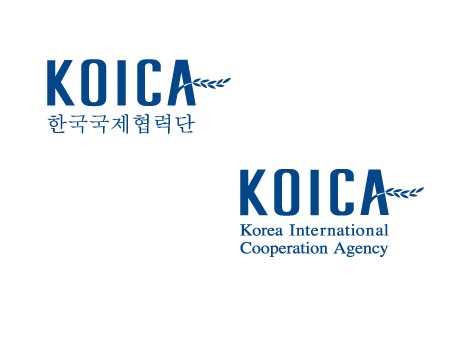 Logo of your organizationProject Title (Duration/ Budget)Name of Partner CountryProject/Program Concept PaperApplicant Information	Applicant Information	NamePositionOrganizationTelephoneE-mailAddressSECTION 1. BASIC PROJECT INFORMATIONSECTION 1. BASIC PROJECT INFORMATIONSECTION 1. BASIC PROJECT INFORMATION1.1Country1.2Title1.3Region(s)/Location(s)1.4DurationXX months (2020-20XX)1.5Budget (total)US$ XX million1.5KOICA fundingUS$ XX million1.5Partner government fundingUS$ XX million1.5Other donor fundingUS$ XX million1.6Objectives1.7Beneficiary1.8Implementing organizationName : 1.8TypePlease check a type of the implementing organizationin the boxes.Central/national government Provincial governmentPublic organizationOthers………………………… [please specify]1.8Major functions1.8Annual budget1.8Number of staff1.9Is this a resubmission of a previous PCP?Yes/NoSECTION2. PROJECT DESCRIPTIONSECTION2. PROJECT DESCRIPTION2.1Objective/Outcome/Output: Please outline the objectives, the expected outcomes, and outputs of the Project. Please provide the detailed information as an annex 2(Project Design Matrix). If relevant, gender equality/women’s empowerment can be manifested as one of the objectives or sub-objectives.2.12.2Activities: Please describe what will be carried out in terms of planned activities, their timing and duration, and who will be responsible for each activity. It should indicate the sequence of all major activities and implementation milestones.Please provide the detailed information as an annex 3(Project Work Plan)..2.2SECTION 3. PROJECT RATIONALESECTION 3. PROJECT RATIONALE3.1SI SITUATION ANALYSIS:Please provide a brief introduction to the current social and economic situation related to the Project (geographic region and beneficiaries, etc.)3.13.2PROBLEM TO BE ADDRESSED:Pleasedescribe the problem or critical issue which the project seeks to resolve, how the problem was identified, and how will the Project address the problem. If relevant, analysis on gender equality needs to be described.3.23.3COUNTRY DEVELOPMENT STRATEGIES AND POLICIES: Please describe how the Project relates to other relevant national development strategies and policies, and provide the ongoing status of their implementation, results and effects, if any.3.33.4JUSTIFICATION FOR INTERVENTION: Please describe how the need for the Project was determined, and what the rationale/justification for the Project (why the Project is considered to be the most effective way the problem is resolved.).3.43.5LESSONS LEARNED: Please describe what lessons Partner Countryhasdrawn on (from Partner Country’s own and other’s past experience) in designing this Project.3.5SECTION 4. STAKEHOLDER ANALYSISSECTION 4. STAKEHOLDER ANALYSIS4.1TARGET BENEFICIARY: Please describe the following information: a) direct and indirect/wider beneficiary group, b) number of beneficiary, with gender segregation if necessary (e.g. 300 children rather than children in 3 schools), c) how the target group was identified, d) why they were selected as target group, e) how intended beneficiaries have been involved in Project design, and their expected role in Project implementation and evaluation. If relevant, the target group needs be disaggregated by sex.4.14.2OTHER STAKEHOLDERS: Please describe other stakeholders (e.g. partner government agency, international organization, NGO, donor agency, etc.), if any, including a) name/group, b) respective role(s) and cooperation/coordination mechanism, etc.4.2SECTION 5. PROJECT MANAGEMENT AND IMPLEMENTATIONSECTION 5. PROJECT MANAGEMENT AND IMPLEMENTATION5.1PROJECT MANAGEMENT:Please describe a) who will be responsible for planning and management of the Project operations as well as coordinating other bodies and organizations associated with the Project, b) what arrangements will be established to ensure that there will be effective coordination with other relevant programs and activities.5.15.2MANAGEMENT OF CONSTRUCTION WORK (IF ANY): Please specify purpose of the building, total floor area, site location, estimated construction duration and budget and O&M plans.5.2SECTION 6. SUSTAINABILITYSECTION 6. SUSTAINABILITY6.1Please describe whether Project operations are expected to continue, or expand to other areas or sectors, once the current phase of assistance is completed. This could include plans for introducing self-financing provisions to ensure continued viability of operations on Project completion.6.1SECTION 7. MONITORING AND EVALUATIONSECTION 7. MONITORING AND EVALUATION7.1Please include proposed mechanisms and procedures for monitoring of Project operations to ensure that activities occur as planned, that they remain directed towards stated objectives, and that appropriate corrective action is taken if required. Specifically, please indicate who will be responsible for preparing periodic Project progress and final technical reports and for the accounting of expenditures, if needed, as well as how intended beneficiaries will be involved.7.1SECTION 8. RISK AND ASSUMPTIONSECTION 8. RISK AND ASSUMPTION8.1Please identify and list the major risk factors that could result in the Project not producing the expected results. These should include both internal and external factors. Please also propose risk mitigation measures to address the potential risks.8.1NARRATIVE SUMMARYOBJECTIVELY VERIFIABLE INDICATORSMEANS OF VERIFICATIONIMPORTANT ASSUMPTIONSImpactsOutcomesOutputsActivitiesInputsDescriptionYear OneYear OneYear OneYear OneYear TwoYear TwoYear TwoYear TwoYear ThreeYear ThreeYear ThreeYear ThreeYear FourYear FourYear FourYear FourYear FiveYear FiveYear FiveYear FiveDescriptionQ1Q2Q3Q4Q1Q2Q3Q4Q1Q2Q3Q4Q1Q2Q3Q4Q1Q2Q3Q4Signing R/DEstablishment of Project Implementation PlanProject managementSelection of PC and dispatch of PM1.Strengthening capacity for healthprovidersActivity 1: Activity 2: 2. New infrastructure and essential equipment and supplies for MNCH establishedActivity 3: : Renovation of health centersActivity 4: Provision of medical equipment and supplies of MNCHActivity 5: Provision of essential medical kits for EmONC and essential newborn care3. Systematizing Referral system Activity 6: Provision of  ambulances and essential equipmentActivity 7: Support for management of ambulances4. Management of health information system is strengthenedActivity 8: Equipping record media (books, records, files PV, card RV, etc.)Activity 9: Provision of support on management of DHIS25. Positive health behaviors on mother and child health adopted among communityActivity 10: Workshops with community leaders Activity 11: Campaigns in the communities through mass mediaProject managementActivity 12: Monitoring and evaluationInstruction	Breakdown of Project CostDispatch of Experts: Costs for sending experts to recipient organizations for technical cooperation and capacity building. (including reimbursable expenses such as on-site operational costs)Construction: Costs for design, construction, supervision and Construction Manager (CM), if the project has an activity that involves construction. Equipment: Costs for providing and installing equipment, including education costs.Invitational Training: Costs for capacity building activities in which partner country officials are invited to Korea to learn about Korea’s development experiences and draw lessons for their country.Informationalization: Costs for business process reengineering and information strategy planning (BRP/ISP), system development and supervision, if the project has an activity that involves informationalization.Project Management: Costs for performance management, risk control, monitoring and evaluation and contingencies, which should be directly managed by KOICA.Information provided by the partnerAfter reviewing the description above, the Estimated Budget Sheet should be filled out in consultation with KOICA country offices. Calculation Basis describes how each item of the Budget Sheet is calculated.ItemCostCalculation BasisDispatch of ExpertsInsert Expert’s grade and time input (in M/M)Junior-level ExpertMiddle-level ExpertSenior-level ExpertReimbursable expensesConstructionInsert the size of building and cost per m2DesignConstructionSupervisionCMContingencyEquipmentInsert item, number and specification (Equipment may be listed in a separate sheet if there are too many)Invitational TrainingInsert courses and the number of participantsManagement-level courseWorking-level courseOther special courseInformationalizationInsert system’s main functions and expert’s input (in M/M) Project Management5% - 10% of total project costTOTAL□ Project name:□ Prepared on:□ Prepared by:  -Department:  -Position:  -TEL/FAX:             Email:         ________ (Signature) [1-1] Is this a development consultation project?    □ Yes          □ No[1-2] Does this project include facility/infrastructure construction?    □ Yes          □ No☞ If your answer to [1-1] is “yes” and your answer to [1-2] is “no,” please do not proceed to No. 2.□ Hydropower, dams, and reservoirs□ Roads, railroads, and bridges□ Water supply, sewage treatment □ Stream and erosion control □ Mining development □ Tourism□ Forestry  □ Urban development   □ Airport/port  □ Solid waste treatment  □ Power transmission and distribution lines  □ Industrial development   □ Agriculture involving large-scale land clearing or irrigation  □ FisheryQuestionYesNoUnknownRemarksIs the project likely to have an impact on a nearby ecologically important or sensitive area (e.g. wetland, stream, coast, mountain, forest)?2. Is the project likely to have an impact on nearby natural scenery or geographic feature?3. Is the project close to a culturally or historically valuable area?4. Does the project considerably encroach on an area that needs environmental consideration or require thealterationof surface texture or physical properties of the nearby land?5. Does the project require a large amount of water or energy during construction or operation?6. Will the project require water supply, sewerage, or transportation that current infrastructure facilities cannot provide?7. Will the project produce a large amount of waste, particularly of hazardous or toxic nature? 8. Will the project produce a large amount of drain water or air pollutants?9. Will the project have a serious impact on a nearby important body of water?10. Is the project likely to have a serious impact on surface/underground water in terms of amount or quality?11. Does the project require lodging facilities or other accommodations for workers during construction or operation?12. Does the project require using a large amount of fertilizers or pesticides?13. Does the project include introduction of foreign species of wildlife to the area?14. Does the project involve any risk of turning the area into a habitat for pests or animals carrying infectious diseases?15. Will the project cause harm to people in a nearby densely populated area due to air pollution, noise, vibrations, or stench?16. Will the project cause serious soil erosion or degradation due to its location (e.g. steep slope or vulnerable soil area)?17. Will the project cause an influx or relocation of a large number of people in the area?18. Will the project cause involuntary relocation of a large number of people elsewhere?19. Will the project cause a change in way of life for local residents?20. Will the project have a negative impact on cultural heritage objects/sites in the area? Question1. Women/Girls as beneficiaries or participants 1-1Does this project include women or girls as a target group as direct or indirect beneficiaries? □ Yes    □No1-2Do women or girls participate in implementing process as one of the decision makers? □ Yes    □No1-3Did this project proposal complete based on the needs assessment of men and women/boys and girls? □ Yes    □NoQuestion 2.Relevance to women’s empowerment 2-1.What are the key gender issues in the sector/subsector that are likely to be relevant to this project or program? _____________________________________________________2-2.Does the proposed project or program have the potential to make a contribution to the promotion of gender equity and/or empowerment of women by providing women’s access to and use of opportunities, services, resources, assets, and participation in decision making? □ Yes (→2-2-1)  □No 2-2-1If yes, what measures are included in the project design to promote gender equality and women’s empowerment—□ Gender action plan  □ Other actions or measures  □ No action or measure 2-3Can the proposed project have an adverse impact on women and/or girl or widen gender inequality? □ Yes    □No2-4Indicate the intended gender mainstreaming category*:□ GEN (gender equity) □ EGM (effective gender mainstreaming) 
□ SGE (some gender elements) □ NGE (no gender elements)